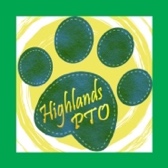 Highlands Elementary SchoolPTO Executive Committee MeetingTuesday, December 12, 2017MInutesAttendance: Kayt Townsend, Karen Gabler, Eyleen Braaten, Kelli Holm, Ann Velander, Annika JoyAbsent: Betsy Johnson, Koren Nelson, Sheetal Backliwali, Heather TewskyGuest: Josh Jansen, Dean of studentsKaren Gabler moved to approve the minutes from November 14, 2017, second by Kayt Townsend. The motion was approved. Principal Notes | Josh Jansen, Dean of StudentsSuper Kids Super Sharing – NFL organized event (Thursday, January 18) Looking for Highlands community to drop off sporting equipment, phones, books Karyn Roehrick is the district contact4 or 5 kids from the school are picked (Katie and Kim Gessert (social worker) to determine how that will work – Eyleen point person to help determine the kids and adults participating)Eyleen to talk to facilities to make sure collection place is determinedNeed to get the word out about collecting equipmentJosh will send a  blurb to Eyleen for the newsletter to push out this FridayKaren to touch base with student tour guides to educate them and get the word outKelli to organize backpack flyer to get to Annika to piggy back onto Impact LivesT-Shirt Sale Update Eyleen to put t. shirt sales for Highlands on myschoolanywhere (close on January 18th)Push out through communicationsFirst order of t. shirts should arrive next weekGeneral Session – January 16th, 7:00-8:30pmAgendaHighlands PTO 101 – Collect community feedback to examine the shape of the PTO (strategic planning) Session for community to voice ideas for improvement and involvementHave community bring super kids and  super sharing itemsSNACKS ($100 snacks for adults – Annika to buy)Keep kids club open – Eyleen to check with kids club facultyScience experiments to promote imagination fair (Ann Velander)Karen to ask Sara Patsoff for district update Great Gathering Recap | GG Team MemberPush out small gatherings which can still be signed up for on myschoolanywhere as a school store Kayt to go through the small gatherings to determine which go up Use host name as contactPTO Website Options/Communication Bringing back a PTO newsletter through myschoolanywhereAll communication to be delivered on Wednesday to communication chairDevelop communication form pulling from schoologyAdd a communications Chair ElectIn January we will update exec rolesNew PTO website – Karen and Ann to take onSend an email at the beginning of the year (January 2018) with all new updatesFinanceHuskey Hat update from KaytEyleen to set up a Doddle to have discussion on PTO Finance Protocol to include Kerri CayoUpcoming Events Impact Lives – December, 21, 2017 – Annika JoyImagination Fair – February 27, 2017 – Nassim RossiEd Fund Cake off – February 9th – looking for table leaders2017 Carnival  | Carnival Team MemberEvent OverviewVolunteer Needs – to be discussed this Thursday at team meetingRecruitment and technology needsCarnival Chair elect8. Other updates or businessTeacher Thank yousNew events – School Book, Husky Day and other fundraisers?Next meeting, Tuesday, January 9th, 2017, 9:30 - 11:00